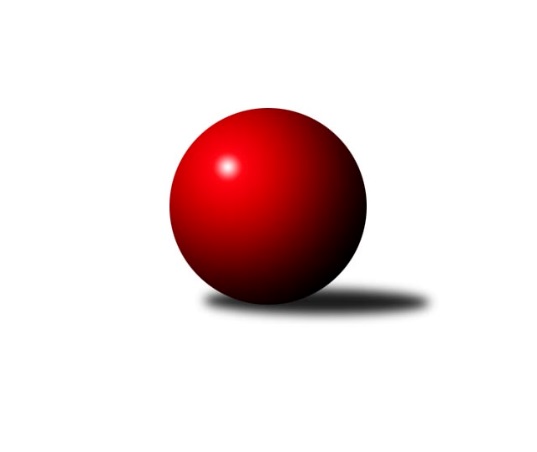 Č.17Ročník 2016/2017	25.2.2017Nejlepšího výkonu v tomto kole: 3619 dosáhlo družstvo: TJ Start Rychnov n. Kn.2. KLM A 2016/2017Výsledky 17. kolaSouhrnný přehled výsledků:SKK Bohušovice	- KK SDS Sadská	2:6	3163:3302	9.0:15.0	25.2.TJ Start Rychnov n. Kn.	- TJ Dynamo Liberec	7:1	3619:3311	20.0:4.0	25.2.TJ Slovan Karlovy Vary	- KK Lokomotiva Tábor	4:4	3201:3163	11.5:12.5	25.2.KK Kosmonosy 	- SKK Rokycany ˝B˝	7:1	3300:3203	17.0:7.0	25.2.TJ Sokol Duchcov	- TJ Sokol Kolín 	8:0	3355:3160	18.0:6.0	25.2.KK Konstruktiva Praha 	- TJ Sokol Kdyně	4:4	3298:3309	11.0:13.0	25.2.Tabulka družstev:	1.	TJ Sokol Duchcov	17	12	0	5	90.0 : 46.0 	230.0 : 178.0 	 3280	24	2.	KK SDS Sadská	17	12	0	5	88.0 : 48.0 	227.5 : 180.5 	 3333	24	3.	TJ Start Rychnov n. Kn.	17	10	1	6	80.0 : 56.0 	224.0 : 184.0 	 3288	21	4.	KK Lokomotiva Tábor	16	9	2	5	65.0 : 63.0 	178.5 : 205.5 	 3281	20	5.	TJ Sokol Kdyně	16	9	1	6	70.0 : 58.0 	203.0 : 181.0 	 3308	19	6.	TJ Slovan Karlovy Vary	16	9	1	6	67.0 : 61.0 	178.5 : 205.5 	 3258	19	7.	SKK Bohušovice	17	9	1	7	71.0 : 65.0 	211.5 : 196.5 	 3222	19	8.	KK Kosmonosy	17	8	0	9	69.0 : 67.0 	213.0 : 195.0 	 3251	16	9.	SKK Rokycany ˝B˝	17	7	0	10	58.0 : 78.0 	204.5 : 203.5 	 3230	14	10.	TJ Dynamo Liberec	17	6	0	11	54.0 : 82.0 	189.5 : 218.5 	 3257	12	11.	KK Konstruktiva Praha	17	4	2	11	56.0 : 80.0 	189.5 : 218.5 	 3196	10	12.	TJ Sokol Kolín	16	1	0	15	32.0 : 96.0 	150.5 : 233.5 	 3175	2Podrobné výsledky kola:	 SKK Bohušovice	3163	2:6	3302	KK SDS Sadská	Milan Perníček	147 	 152 	 153 	169	621 	 2:2 	 589 	 150	138 	 162	139	Aleš Košnar	Roman Filip *1	110 	 108 	 120 	128	466 	 1:3 	 531 	 130	129 	 146	126	Antonín Svoboda	Jiří Semerád	142 	 137 	 138 	136	553 	 3:1 	 523 	 129	152 	 109	133	Jan Renka st.	Martin Perníček	134 	 122 	 123 	132	511 	 0:4 	 555 	 136	142 	 130	147	Martin Schejbal	Ladislav Šourek	131 	 135 	 117 	135	518 	 2:2 	 559 	 126	154 	 146	133	Václav Schejbal	Lukáš Dařílek	125 	 111 	 119 	139	494 	 1:3 	 545 	 136	149 	 126	134	Tomáš Bekrozhodčí: střídání: *1 od 61. hodu Vladimír ChrpaNejlepší výkon utkání: 621 - Milan Perníček	 TJ Start Rychnov n. Kn.	3619	7:1	3311	TJ Dynamo Liberec	Dalibor Ksandr	171 	 159 	 147 	151	628 	 4:0 	 565 	 159	137 	 135	134	Vojtěch Pecina	David Urbánek	132 	 133 	 124 	139	528 	 1:3 	 559 	 149	125 	 138	147	Agaton Plaňanský ml.	Vojta Šípek	156 	 160 	 148 	169	633 	 4:0 	 576 	 150	144 	 144	138	Ladislav Wajsar ml. ml.	Jiří Brouček	156 	 135 	 147 	131	569 	 3:1 	 552 	 139	129 	 144	140	Vojtěch Trojan	Jaroslav Kejzlar	158 	 149 	 172 	139	618 	 4:0 	 536 	 133	142 	 148	113	Zdeněk Pecina st.	Martin Čihák	180 	 146 	 151 	166	643 	 4:0 	 523 	 134	138 	 115	136	Josef Zejda ml.rozhodčí: Nejlepší výkon utkání: 643 - Martin Čihák	 TJ Slovan Karlovy Vary	3201	4:4	3163	KK Lokomotiva Tábor	Jaroslav Páv	129 	 136 	 120 	139	524 	 1:3 	 542 	 135	129 	 135	143	Jaroslav Mihál	Tomáš Pavlík	147 	 151 	 136 	154	588 	 3:1 	 535 	 126	137 	 144	128	Karel Smažík	Pavel Staša	119 	 126 	 116 	131	492 	 2:2 	 509 	 113	118 	 137	141	Ladislav Takáč	Miroslav Handšuh	134 	 118 	 124 	123	499 	 1:3 	 503 	 116	123 	 133	131	Petr Bystřický	Václav Hlaváč st.	141 	 139 	 160 	155	595 	 2.5:1.5 	 548 	 141	141 	 131	135	David Kášek	Václav Krýsl	113 	 147 	 120 	123	503 	 2:2 	 526 	 132	124 	 149	121	Petr Chvalrozhodčí: Nejlepší výkon utkání: 595 - Václav Hlaváč st.	 KK Kosmonosy 	3300	7:1	3203	SKK Rokycany ˝B˝	Tomáš Bajtalon	139 	 131 	 140 	136	546 	 3:1 	 522 	 129	134 	 128	131	Jan Kříž	Jiří Vondráček	128 	 131 	 145 	146	550 	 2:2 	 522 	 153	99 	 151	119	Pavel Andrlík ml.	Věroslav Říha	138 	 117 	 121 	150	526 	 2:2 	 551 	 130	163 	 122	136	Petr Fara	Pavel Říha	144 	 144 	 115 	136	539 	 3:1 	 550 	 135	141 	 143	131	Libor Bureš	Luboš Beneš	131 	 153 	 140 	157	581 	 4:0 	 523 	 129	129 	 128	137	Jan Holšan	Dušan Plocek	154 	 144 	 131 	129	558 	 3:1 	 535 	 145	132 	 133	125	Martin Prokůpekrozhodčí: Nejlepší výkon utkání: 581 - Luboš Beneš	 TJ Sokol Duchcov	3355	8:0	3160	TJ Sokol Kolín 	Miloš Civín	143 	 186 	 133 	135	597 	 4:0 	 504 	 131	135 	 126	112	Lukáš Hološko	Dalibor Dařílek	139 	 135 	 144 	125	543 	 3:1 	 530 	 132	132 	 147	119	Václav Kňap	Pavel Šporel	123 	 153 	 152 	140	568 	 3:1 	 554 	 132	152 	 151	119	Jiří Němec	Tomáš Štraicher	126 	 131 	 142 	153	552 	 3:1 	 505 	 130	124 	 122	129	Jaroslav Šatník	Josef Pecha	142 	 126 	 139 	134	541 	 3:1 	 520 	 139	117 	 126	138	Miloslav Vik	Jakub Dařílek	122 	 149 	 143 	140	554 	 2:2 	 547 	 120	152 	 125	150	Jan Pelákrozhodčí: Nejlepší výkon utkání: 597 - Miloš Civín	 KK Konstruktiva Praha 	3298	4:4	3309	TJ Sokol Kdyně	Jaroslav Borkovec	129 	 135 	 143 	126	533 	 0:4 	 595 	 156	146 	 144	149	Michael Kotál	Pavel Wohlmuth	160 	 134 	 129 	137	560 	 2:2 	 552 	 135	127 	 146	144	Viktor Pytlík	Tibor Machala	140 	 136 	 121 	124	521 	 1.5:2.5 	 536 	 138	136 	 124	138	David Machálek	Pavel Kohlíček	126 	 139 	 137 	134	536 	 2.5:1.5 	 521 	 133	139 	 116	133	Jindřich Dvořák	Jan Barchánek	154 	 141 	 126 	132	553 	 2:2 	 542 	 123	148 	 118	153	Jiří Benda st.	Zdeněk Zahrádka	157 	 138 	 142 	158	595 	 3:1 	 563 	 130	132 	 149	152	Tomáš Timurarozhodčí: Nejlepšího výkonu v tomto utkání: 595 kuželek dosáhli: Michael Kotál, Zdeněk ZahrádkaPořadí jednotlivců:	jméno hráče	družstvo	celkem	plné	dorážka	chyby	poměr kuž.	Maximum	1.	Aleš Košnar 	KK SDS Sadská	585.59	380.6	205.0	1.8	10/10	(631)	2.	Tomáš Pavlík 	TJ Slovan Karlovy Vary	582.13	372.4	209.8	2.2	7/8	(651)	3.	Tomáš Bek 	KK SDS Sadská	574.66	368.6	206.1	1.3	8/10	(615)	4.	Michael Kotál 	TJ Sokol Kdyně	567.60	369.2	198.4	2.7	8/10	(614)	5.	Dalibor Ksandr 	TJ Start Rychnov n. Kn.	567.59	377.5	190.1	2.8	9/9	(628)	6.	Zdeněk Ransdorf 	TJ Sokol Duchcov	566.48	373.0	193.5	3.0	6/9	(602)	7.	Luboš Beneš 	KK Kosmonosy 	564.54	368.0	196.6	2.7	9/9	(616)	8.	Vojtěch Pecina 	TJ Dynamo Liberec	564.31	367.2	197.1	1.8	9/10	(638)	9.	Zdeněk Zahrádka 	KK Konstruktiva Praha 	561.65	371.6	190.0	3.3	6/9	(613)	10.	Václav Hlaváč  st.	TJ Slovan Karlovy Vary	561.00	368.5	192.5	2.0	8/8	(600)	11.	Jiří Brouček 	TJ Start Rychnov n. Kn.	560.50	376.1	184.4	2.9	8/9	(599)	12.	Roman Kindl 	TJ Start Rychnov n. Kn.	560.17	366.8	193.3	3.5	6/9	(622)	13.	Jiří Semerád 	SKK Bohušovice	560.08	365.6	194.5	1.9	8/9	(599)	14.	Václav Schejbal 	KK SDS Sadská	559.99	361.1	198.9	2.4	10/10	(596)	15.	Jakub Dařílek 	TJ Sokol Duchcov	559.57	371.6	187.9	3.5	7/9	(586)	16.	Václav Kuželík  ml.	TJ Sokol Kdyně	559.05	372.0	187.1	2.5	7/10	(584)	17.	Tomáš Beck  st.	TJ Slovan Karlovy Vary	558.92	369.6	189.3	3.3	7/8	(589)	18.	Václav Kňap 	TJ Sokol Kolín 	558.19	369.4	188.8	2.6	10/10	(628)	19.	Petr Fara 	SKK Rokycany ˝B˝	556.94	370.4	186.6	3.0	10/10	(607)	20.	Karel Smažík 	KK Lokomotiva Tábor	556.75	367.8	189.0	2.8	6/9	(581)	21.	David Machálek 	TJ Sokol Kdyně	555.77	363.0	192.7	4.0	10/10	(601)	22.	Jiří Němec 	TJ Sokol Kolín 	555.19	372.2	183.0	2.9	8/10	(587)	23.	David Kášek 	KK Lokomotiva Tábor	554.93	366.9	188.0	3.2	9/9	(601)	24.	Petr Chval 	KK Lokomotiva Tábor	554.58	361.7	192.9	2.7	8/9	(607)	25.	Miloš Civín 	TJ Sokol Duchcov	554.00	374.6	179.4	3.5	8/9	(600)	26.	Martin Čihák 	TJ Start Rychnov n. Kn.	553.31	366.6	186.7	3.0	9/9	(646)	27.	Václav Krýsl 	TJ Slovan Karlovy Vary	552.70	363.0	189.7	3.5	7/8	(602)	28.	Tomáš Timura 	TJ Sokol Kdyně	552.48	364.4	188.1	4.0	9/10	(618)	29.	Jiří Vondráček 	KK Kosmonosy 	550.59	365.7	184.9	3.4	9/9	(581)	30.	Antonín Svoboda 	KK SDS Sadská	549.25	372.5	176.7	4.4	10/10	(584)	31.	Jaroslav Mihál 	KK Lokomotiva Tábor	549.02	366.0	183.0	2.2	6/9	(613)	32.	Jiří Benda  st.	TJ Sokol Kdyně	547.80	368.4	179.4	3.2	7/10	(607)	33.	Josef Pecha 	TJ Sokol Duchcov	546.58	358.1	188.5	3.0	9/9	(575)	34.	Agaton Plaňanský  ml.	TJ Dynamo Liberec	546.33	370.0	176.3	6.7	9/10	(588)	35.	Josef Zejda  ml.	TJ Dynamo Liberec	545.76	362.6	183.2	4.3	10/10	(620)	36.	Borek Jelínek 	KK Lokomotiva Tábor	545.06	359.3	185.7	2.3	6/9	(615)	37.	Milan Perníček 	SKK Bohušovice	544.57	362.2	182.4	2.7	9/9	(621)	38.	Jan Holšan 	SKK Rokycany ˝B˝	544.16	358.2	186.0	3.7	8/10	(576)	39.	Pavel Říha 	KK Kosmonosy 	543.97	363.7	180.3	3.0	7/9	(570)	40.	Jan Pelák 	TJ Sokol Kolín 	543.73	363.2	180.5	4.8	10/10	(596)	41.	Martin Schejbal 	KK SDS Sadská	543.69	366.2	177.5	4.8	9/10	(597)	42.	Pavel Andrlík  ml.	SKK Rokycany ˝B˝	543.48	365.7	177.7	4.8	9/10	(618)	43.	Pavel Šporel 	TJ Sokol Duchcov	542.65	360.1	182.6	2.9	9/9	(587)	44.	Lukáš Dařílek 	SKK Bohušovice	541.64	362.1	179.5	4.0	9/9	(619)	45.	Vojta Šípek 	TJ Start Rychnov n. Kn.	541.25	356.3	184.9	3.6	8/9	(637)	46.	Ladislav Wajsar ml.  ml.	TJ Dynamo Liberec	540.57	369.0	171.6	4.2	7/10	(576)	47.	Pavel Kohlíček 	KK Konstruktiva Praha 	540.49	366.2	174.3	5.9	9/9	(589)	48.	Vojtěch Trojan 	TJ Dynamo Liberec	540.13	367.2	172.9	5.6	7/10	(580)	49.	Tomáš Štraicher 	TJ Sokol Duchcov	537.99	362.9	175.1	4.8	8/9	(593)	50.	Zdeněk Pecina  st.	TJ Dynamo Liberec	537.14	355.6	181.5	3.4	7/10	(565)	51.	Jan Renka  st.	KK SDS Sadská	536.10	360.0	176.1	4.7	7/10	(594)	52.	Dušan Plocek 	KK Kosmonosy 	535.86	358.8	177.0	4.6	8/9	(600)	53.	Jaroslav Borkovec 	KK Konstruktiva Praha 	535.71	364.5	171.2	6.9	6/9	(591)	54.	Martin Prokůpek 	SKK Rokycany ˝B˝	535.49	356.3	179.1	4.1	7/10	(587)	55.	Libor Bureš 	SKK Rokycany ˝B˝	534.96	357.2	177.8	3.8	9/10	(577)	56.	Jindřich Lauer 	TJ Sokol Kolín 	534.93	365.5	169.4	5.2	7/10	(562)	57.	Tomáš Bajtalon 	KK Kosmonosy 	534.75	361.8	173.0	5.2	7/9	(572)	58.	Jindřich Dvořák 	TJ Sokol Kdyně	534.50	359.0	175.5	4.3	8/10	(575)	59.	Jaroslav Páv 	TJ Slovan Karlovy Vary	532.30	359.9	172.4	3.3	7/8	(568)	60.	Roman Žežulka 	TJ Dynamo Liberec	530.59	354.9	175.7	4.0	8/10	(573)	61.	Jiří Semelka 	TJ Sokol Duchcov	530.38	365.4	165.0	8.8	7/9	(568)	62.	Jan Barchánek 	KK Konstruktiva Praha 	529.45	360.2	169.3	4.1	7/9	(554)	63.	Jaromír Hnát 	SKK Bohušovice	528.80	360.3	168.5	6.2	9/9	(572)	64.	Věroslav Říha 	KK Kosmonosy 	528.38	362.2	166.1	6.5	9/9	(595)	65.	Pavel Wohlmuth 	KK Konstruktiva Praha 	527.43	364.8	162.6	6.6	8/9	(578)	66.	Tibor Machala 	KK Konstruktiva Praha 	527.41	355.5	171.9	6.8	7/9	(583)	67.	Tomáš Svoboda 	SKK Bohušovice	526.86	364.8	162.0	5.3	7/9	(558)	68.	Jaroslav Šatník 	TJ Sokol Kolín 	515.67	362.1	153.6	8.0	7/10	(569)	69.	Pavel Staša 	TJ Slovan Karlovy Vary	510.47	357.6	152.9	10.5	7/8	(566)		Josef Pauch 	SKK Rokycany ˝B˝	573.50	379.0	194.5	3.0	1/10	(581)		Petr Miláček 	KK SDS Sadská	572.50	373.5	199.0	4.0	1/10	(603)		Roman Filip 	SKK Bohušovice	561.00	376.0	185.0	7.0	1/9	(561)		Pavel Vymazal 	KK Konstruktiva Praha 	560.83	359.5	201.3	2.3	2/9	(578)		Miroslav Dvořák 	KK Lokomotiva Tábor	555.97	365.9	190.1	2.6	5/9	(593)		Jaroslav Kejzlar 	TJ Start Rychnov n. Kn.	554.83	374.0	180.9	2.4	4/9	(643)		Viktor Pytlík 	TJ Sokol Kdyně	554.39	373.3	181.1	4.7	6/10	(634)		Václav Posejpal 	KK Konstruktiva Praha 	553.00	359.0	194.0	2.5	2/9	(554)		Jaroslav Pleticha ml.  ml.	KK Konstruktiva Praha 	552.00	369.0	183.0	3.5	1/9	(559)		Václav Pešek 	KK SDS Sadská	551.35	369.4	182.0	4.5	4/10	(605)		Ladislav Takáč 	KK Lokomotiva Tábor	547.27	357.8	189.4	1.3	5/9	(590)		Oldřich Krsek 	TJ Start Rychnov n. Kn.	545.00	368.0	177.0	3.0	1/9	(545)		Radek Sipek 	SKK Bohušovice	538.92	355.2	183.8	2.8	5/9	(562)		Jan Lommer 	TJ Sokol Kdyně	538.00	379.0	159.0	6.0	1/10	(538)		Václav Fűrst 	SKK Rokycany ˝B˝	537.67	359.3	178.4	4.5	3/10	(587)		David Urbánek 	TJ Start Rychnov n. Kn.	536.50	377.0	159.5	4.0	2/9	(545)		Martin Maršálek 	SKK Rokycany ˝B˝	535.85	362.6	173.3	7.5	4/10	(572)		Martin Holakovský 	TJ Start Rychnov n. Kn.	535.55	364.2	171.4	7.4	4/9	(609)		Ladislav Moulis 	SKK Rokycany ˝B˝	534.67	358.7	176.0	5.8	6/10	(553)		Petr Bystřický 	KK Lokomotiva Tábor	533.75	365.9	167.8	4.3	4/9	(585)		Jan Kříž 	SKK Rokycany ˝B˝	533.17	352.0	181.2	3.6	4/10	(565)		Jaroslav Pleticha st.  st.	KK Konstruktiva Praha 	528.33	359.7	168.7	3.3	3/9	(535)		Dalibor Dařílek 	TJ Sokol Duchcov	527.00	380.5	146.5	11.5	2/9	(543)		Petr Novák 	KK Kosmonosy 	525.00	365.0	160.0	4.0	1/9	(525)		František Dobiáš 	TJ Sokol Duchcov	524.00	360.5	163.5	3.5	1/9	(546)		Jaroslav Doškář 	KK Kosmonosy 	523.85	357.6	166.3	5.9	4/9	(539)		Radek Jung 	TJ Start Rychnov n. Kn.	521.33	372.3	149.0	8.7	3/9	(546)		Ladislav Šourek 	SKK Bohušovice	519.63	353.5	166.1	7.5	4/9	(556)		Stanislav Vesecký 	KK Konstruktiva Praha 	518.00	358.0	160.0	4.0	2/9	(520)		Arnošt Nedbal 	KK Konstruktiva Praha 	516.50	348.5	168.0	5.5	2/9	(542)		Miloslav Vik 	TJ Sokol Kolín 	515.75	360.0	155.8	5.5	4/10	(535)		Miroslav Handšuh 	TJ Slovan Karlovy Vary	513.83	349.9	163.9	5.2	3/8	(524)		Ladislav Wajsar st.  st.	TJ Dynamo Liberec	512.50	358.5	154.0	8.5	2/10	(518)		Miroslav Šnejdar  ml.	KK Konstruktiva Praha 	509.00	342.0	167.0	5.0	1/9	(509)		Jan Renka ml.  ml.	KK SDS Sadská	508.33	353.3	155.0	10.3	3/10	(571)		Matěj Stančík 	TJ Start Rychnov n. Kn.	507.00	377.0	130.0	11.0	1/9	(507)		Jaroslav Chvojka 	SKK Bohušovice	506.67	357.7	149.0	6.3	1/9	(526)		Vojtěch Zelenka 	TJ Sokol Kolín 	502.33	337.0	165.3	10.7	3/10	(527)		Lukáš Hološko 	TJ Sokol Kolín 	502.00	345.1	156.9	8.5	6/10	(523)		Martin Perníček 	SKK Bohušovice	501.00	336.3	164.7	7.7	3/9	(513)		Josef Fidrant 	TJ Sokol Kdyně	499.00	355.0	144.0	7.0	1/10	(499)		Ladislav Koláček 	SKK Bohušovice	497.00	342.0	155.0	6.0	1/9	(497)		Václav Webr 	SKK Rokycany ˝B˝	494.50	348.0	146.5	10.5	2/10	(517)		Jaroslav Hanuš 	TJ Sokol Kolín 	491.67	342.3	149.3	12.3	3/10	(519)		Lubomír Kudrna 	TJ Dynamo Liberec	490.00	340.0	150.0	4.0	1/10	(490)		Pavel Holoubek 	TJ Sokol Kolín 	489.50	350.0	139.5	4.0	2/10	(498)		 		488.00	333.0	155.0	11.0	1/0	(488)		Bohuslav Petr 	SKK Rokycany ˝B˝	483.00	344.0	139.0	17.0	1/10	(483)		Jakub Seniura 	TJ Start Rychnov n. Kn.	466.00	303.0	163.0	7.0	1/9	(466)		Radek Kraus 	SKK Bohušovice	457.00	323.0	134.0	14.0	1/9	(457)		Václav Zápotočný 	TJ Slovan Karlovy Vary	448.00	334.0	114.0	19.0	1/8	(448)Sportovně technické informace:Starty náhradníků:registrační číslo	jméno a příjmení 	datum startu 	družstvo	číslo startu20697	Vojtěch Trojan	25.02.2017	TJ Dynamo Liberec	4x15393	Antonín Svoboda	25.02.2017	KK SDS Sadská	6x10020	Petr Chval	25.02.2017	KK Lokomotiva Tábor	5x5644	Petr Bystřický	25.02.2017	KK Lokomotiva Tábor	4x4073	Jiří Semerád	25.02.2017	SKK Bohušovice	6x19928	Václav Krysl	25.02.2017	TJ Slovan Karlovy Vary	3x893	Jan Barchánek	25.02.2017	KK Konstruktiva Praha 	5x1449	Jaroslav Borkovec	25.02.2017	KK Konstruktiva Praha 	6x15707	Jakub Dařílek	25.02.2017	TJ Sokol Duchcov	6x3928	Pavel Šporer	25.02.2017	TJ Sokol Duchcov	6x4628	Miloš Civín	25.02.2017	TJ Sokol Duchcov	6x2067	Libor Bureš	25.02.2017	SKK Rokycany ˝B˝	5x2557	Dušan Plocek	25.02.2017	KK Kosmonosy 	5x4637	Martin Prokůpek	25.02.2017	SKK Rokycany ˝B˝	6x17145	Jaroslav Páv	25.02.2017	TJ Slovan Karlovy Vary	5x10972	Tomáš Pavlík	25.02.2017	TJ Slovan Karlovy Vary	5x22236	Lukáš Holosko	25.02.2017	TJ Sokol Kolín 	4x260	Jiří Němec	25.02.2017	TJ Sokol Kolín 	5x1952	Jan Pelák	25.02.2017	TJ Sokol Kolín 	5x20671	Michael Kotal	25.02.2017	TJ Sokol Kdyně	5x16392	Jindřich Dvořák	25.02.2017	TJ Sokol Kdyně	5x583	Miloslav Vik	25.02.2017	TJ Sokol Kolín 	5x5005	Jaroslav Mihál	25.02.2017	KK Lokomotiva Tábor	5x19270	Agaton Plaňanský ml.	25.02.2017	TJ Dynamo Liberec	6x16877	Martin Schejbal	25.02.2017	KK SDS Sadská	6x15474	Josef Pecha	25.02.2017	TJ Sokol Duchcov	6x10919	Karel Smažík	25.02.2017	KK Lokomotiva Tábor	4x12366	Jiří Brouček	25.02.2017	TJ Start Rychnov n. Kn.	6x15164	Jaroslav Kejzlar	25.02.2017	TJ Start Rychnov n. Kn.	3x17690	Jan Kříž	25.02.2017	SKK Rokycany ˝B˝	6x12972	Aleš Košnar	25.02.2017	KK SDS Sadská	6x1758	Viktor Pytlík	25.02.2017	TJ Sokol Kdyně	2x24158	Tibor Machala	25.02.2017	KK Konstruktiva Praha 	6x21362	David Urbánek	25.02.2017	TJ Start Rychnov n. Kn.	5x14657	Pavel Staša	25.02.2017	TJ Slovan Karlovy Vary	5x17053	Václav Kňap	25.02.2017	TJ Sokol Kolín 	5x14254	Petr Fara	25.02.2017	SKK Rokycany ˝B˝	6x12694	Ladislav Takáč	25.02.2017	KK Lokomotiva Tábor	4x15392	Václav Schejbal	25.02.2017	KK SDS Sadská	6x2337	Jan Renka st.	25.02.2017	KK SDS Sadská	4x15279	Tomáš Bek	25.02.2017	KK SDS Sadská	6x17637	Jan Holšan	25.02.2017	SKK Rokycany ˝B˝	5x4423	Pavel Říha	25.02.2017	KK Kosmonosy 	6x1905	Luboš Beneš	25.02.2017	KK Kosmonosy 	6x1649	Věroslav Řípa	25.02.2017	KK Kosmonosy 	4x16563	Jiří Vondráček	25.02.2017	KK Kosmonosy 	6x12177	Tomáš Bajtalon	25.02.2017	KK Kosmonosy 	6x16350	Martin Perníček	25.02.2017	SKK Bohušovice	1x10739	Roman Filip	25.02.2017	SKK Bohušovice	1x9687	Pavel Wohlmuth	25.02.2017	KK Konstruktiva Praha 	4x5501	Zdeněk Zahrádka	25.02.2017	KK Konstruktiva Praha 	6x13333	Václav Hlaváč st.	25.02.2017	TJ Slovan Karlovy Vary	5x16054	Tomáš Timura	25.02.2017	TJ Sokol Kdyně	5x5898	David Kášek	25.02.2017	KK Lokomotiva Tábor	5x4899	David Machálek	25.02.2017	TJ Sokol Kdyně	5x1819	Pavel Kohlíček	25.02.2017	KK Konstruktiva Praha 	5x16813	Martin Čihák	25.02.2017	TJ Start Rychnov n. Kn.	6x2163	Zdeněk Pecina st.	25.02.2017	TJ Dynamo Liberec	3x15363	Ladislav Wajsar ml.	25.02.2017	TJ Dynamo Liberec	6x11831	Vojtěch Pecina	25.02.2017	TJ Dynamo Liberec	6x20448	Pavel Andrlík ml.	25.02.2017	SKK Rokycany ˝B˝	5x18312	Tomáš Štraicher	25.02.2017	TJ Sokol Duchcov	6x9566	Dalibor Dařílek	25.02.2017	TJ Sokol Duchcov	2x16584	Vojtěch Šípek	25.02.2017	TJ Start Rychnov n. Kn.	6x4540	Dalibor Ksandr	25.02.2017	TJ Start Rychnov n. Kn.	6x12492	Josef Zejda ml.	25.02.2017	TJ Dynamo Liberec	6x16449	Miroslav Handšuh	25.02.2017	TJ Slovan Karlovy Vary	6x20340	Vladimír Chrpa	25.02.2017	SKK Bohušovice	1x13973	Lukáš Dařílek	25.02.2017	SKK Bohušovice	6x5530	Ladislav Šourek	25.02.2017	SKK Bohušovice	2x3749	Jiří Benda st.	25.02.2017	TJ Sokol Kdyně	5x4062	Milan Perníček	25.02.2017	SKK Bohušovice	6x12401	Jaroslav Šatník	25.02.2017	TJ Sokol Kolín 	5x
Hráči dopsaní na soupisku:registrační číslo	jméno a příjmení 	datum startu 	družstvo	Program dalšího kola:18. kolo4.3.2017	so	10:00	TJ Sokol Kdyně - TJ Start Rychnov n. Kn.	4.3.2017	so	10:00	TJ Dynamo Liberec - TJ Slovan Karlovy Vary	4.3.2017	so	10:00	KK Lokomotiva Tábor - SKK Bohušovice	4.3.2017	so	10:00	KK SDS Sadská - KK Kosmonosy 	4.3.2017	so	13:30	SKK Rokycany ˝B˝ - TJ Sokol Duchcov	4.3.2017	so	14:00	TJ Sokol Kolín  - KK Konstruktiva Praha 	Nejlepší šestka kola - absolutněNejlepší šestka kola - absolutněNejlepší šestka kola - absolutněNejlepší šestka kola - absolutněNejlepší šestka kola - dle průměru kuželenNejlepší šestka kola - dle průměru kuželenNejlepší šestka kola - dle průměru kuželenNejlepší šestka kola - dle průměru kuželenNejlepší šestka kola - dle průměru kuželenPočetJménoNázev týmuVýkonPočetJménoNázev týmuPrůměr (%)Výkon5xMartin ČihákRychnov6438xMilan PerníčekBohušovice116.956215xVojta ŠípekRychnov6335xVáclav Hlaváč st.Karlovy Vary112.565956xDalibor KsandrRychnov6282xZdeněk ZahrádkaKonstruktiva 111.495952xMilan PerníčekBohušovice6214xMichael KotálKdyně111.495956xJaroslav KejzlarRychnov6185xTomáš PavlíkKarlovy Vary111.235884xMiloš CivínDuchcov 5973xMartin ČihákRychnov111.23643